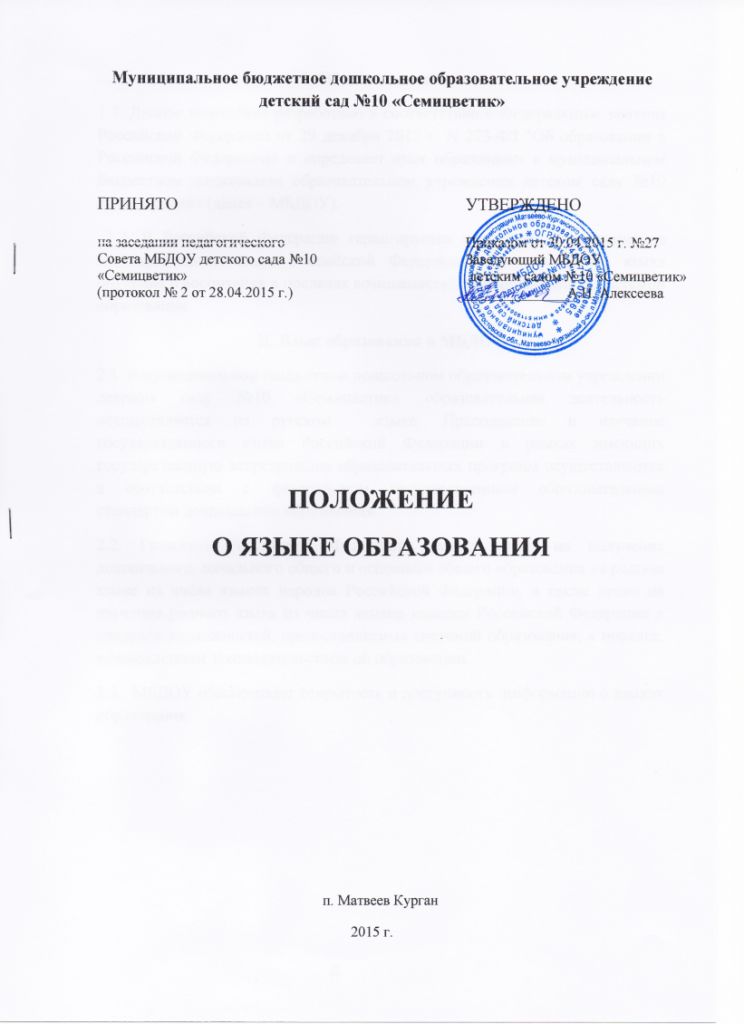                                                        I. Общие положения1.1. Данное положение разработано в соответствии с Федеральным законом  Российской Федерации от 29 декабря 2012 г. N 273-ФЗ "Об образовании в Российской Федерации» и определяет язык образования в муниципальном бюджетном дошкольном образовательном учреждении детском саду №10 «Семицветик» (далее – МБДОУ).    1.2. В Российской Федерации гарантируется получение образования на государственном языке Российской Федерации, а также выбор языка обучения и воспитания в пределах возможностей, предоставляемых системой образования.   II. Язык образования в МБДОУ2.1. В муниципальном бюджетном дошкольном образовательном учреждении детском саду №10 «Семицветик» образовательная деятельность осуществляется на русском  языке. Преподавание и изучение государственного языка Российской Федерации в рамках имеющих государственную аккредитацию образовательных программ осуществляются в соответствии с федеральным государственным образовательным стандартом дошкольного образования.  2.2. Граждане Российской Федерации имеют право на получение дошкольного, начального общего и основного общего образования на родном языке из числа языков народов Российской Федерации, а также право на изучение родного языка из числа языков народов Российской Федерации в пределах возможностей, предоставляемых системой образования, в порядке, установленном законодательством об образовании. 2.3.  МБДОУ обеспечивает открытость и доступность  информации о языках  образования.